Anmeldeformular: Mitglied GI-BEIDER BASEL 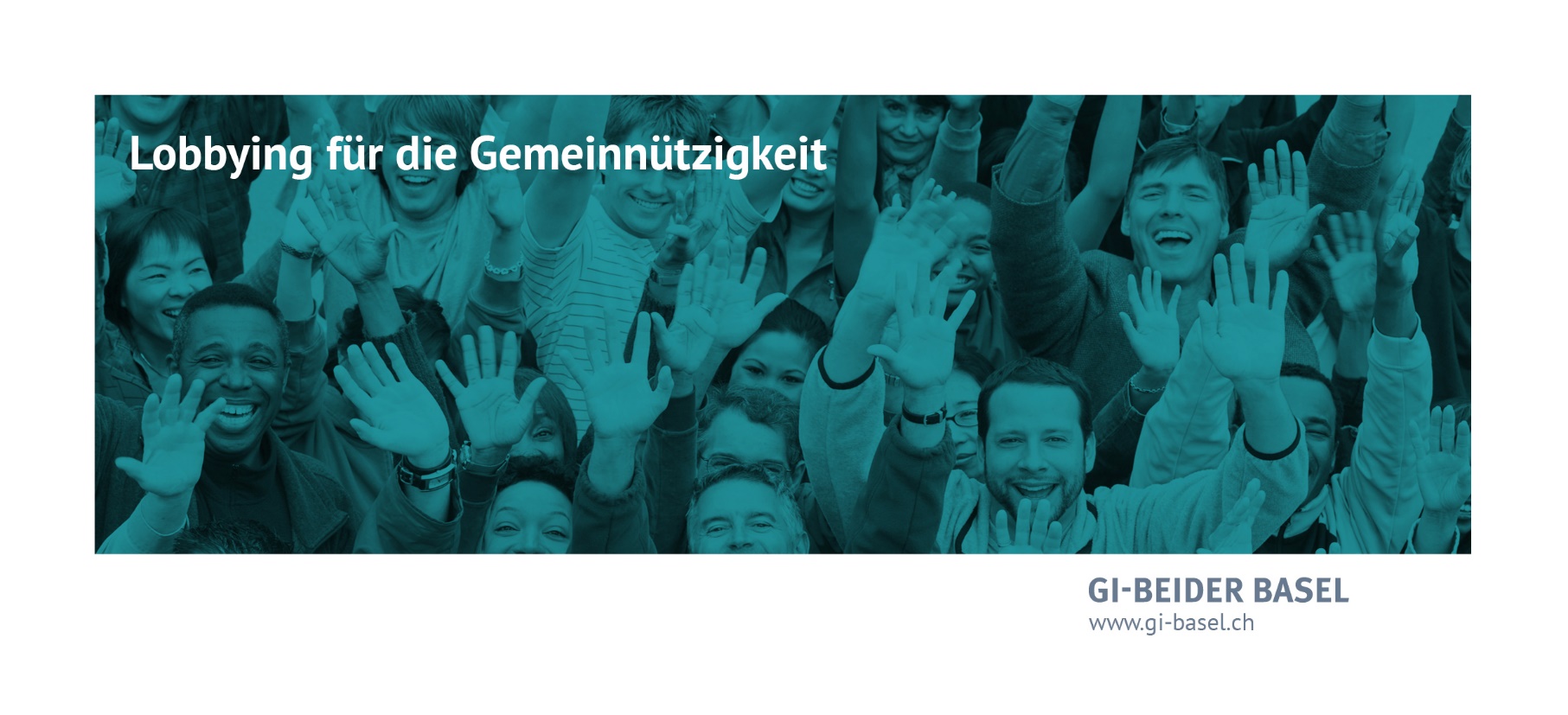 *Bitte als Anhang beifügen. Gerne nehmen wir auch den letzten Jahresbericht entgegen bzw. einen entsprechenden Link auf Ihre Webseite.OrganisationOrganisationName:Webseite: Strasse:PLZ/Ort:Geschäftsleiter/-inGeschäftsleiter/-inName:Email:Tel. G.:Tel. mobil:Präsidium: Präsidium: Name:Email:Tel.:Tel. mobil:Angaben zur Trägerschaft: Angaben zur Trägerschaft: Organisationsform:Statuten*: